Подготовка к ЕГЭ Паронимы + подробный словарик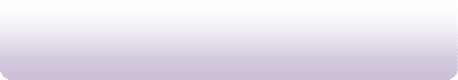 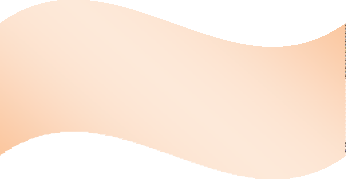 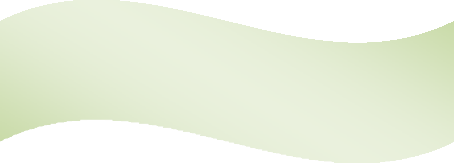 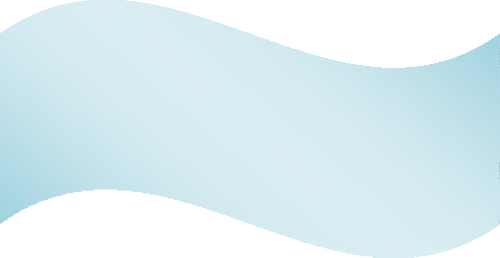 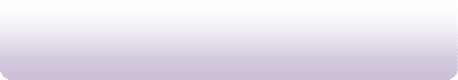 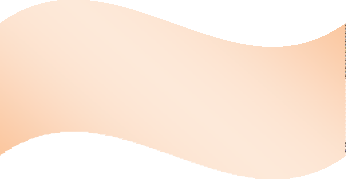 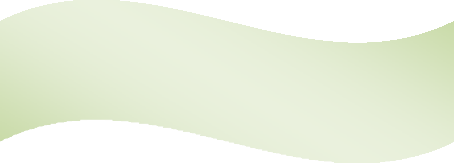 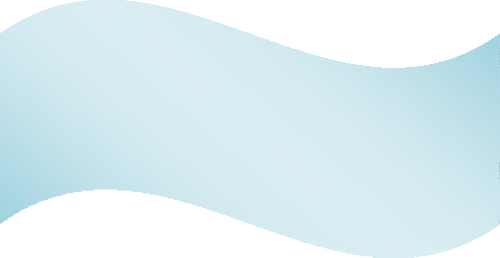 Паронимы (от par – «возле» и onyma – «имя») – это однокоренные слова, принадлежащие к одной и той же части речи, близкие по звучанию, но имеющие разные лексические значения.Например:Скрытный («спрятанный») – скрытный («сдержанный, не выдающий замыслов, мыслей»);Освоить («овладеть чем-либо») – усвоить («поняв, запомнить как следует»). Паронимия – один из источников «трудностей» литературной речи.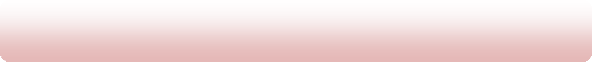 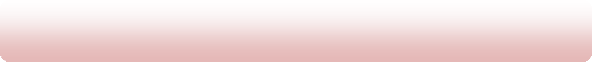 имеют разные лексические	сочетаются с разными словами значенияОшибки в употреблении слов-паронимов связаны прежде всего с тем, чтоэти слова обладают определенным сходством в звучании,у них один и тот же корень,это слова одной части речи.Например,      если       требуется       найти       ошибку       в       употреблении слов вечный и вековой, то нужно попробовать сформулировать их лексическое значение, а затем попытаться определить, в чем состоит различие этих значений. Вековой     – живущий,      существующий      столетия,      очень      долго. Вечный – бесконечный во времени, не имеющий ни начала, ни конца; неизменный, постоянный; не перестающий существовать, бессрочный, не имеющий  срока;  постоянно  существующий,  находящийся  в  природе. Различие в лексическом значении этих слов отчетливо проявляется в сочетаемости их с другими словами. Так, прилагательное вековой соотносится с существительным век и употребляется со словами, которые называют то, что живет     очень     долго,     века: вековой     дуб     – дуб,     живущий      век,     века, вековые традиции – традиции, бытующие очень давно (век, века). Прилагательное вечный связано с понятиями бесконечности во времени и постоянства.Он экономичный человек.(Правильно: Он экономный человек.)На вечер я одела самое красивое платье.(Правильно: На вечер я надела самое красивое платье.)Вот тебе коньки: одевай их и догоняй меня.(Правильно: Вот тебе коньки: надевай их и догоняй меня.)От собственно паронимов принято отличать парономазы (от греч. para «возле» + onomazo«называю» – близкие по звучанию слова, имеющие разные корни: инъекция – инфекции, кларнет – корнет и др.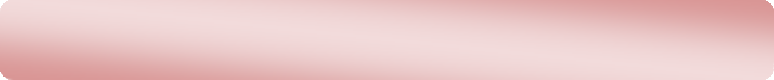 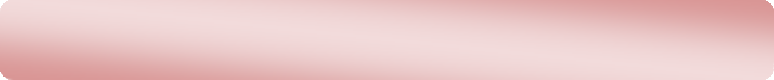 ВНИМАТЕЛЬНО ПРОЧИТАЙТЕ ВСЕ ПРЕДЛОЖЕНИЯ;ОПРЕДЕЛИТЕ ЛЕКСИЧЕСКОЕ ЗНАЧЕНИЕ КАЖДОГО ИЗ СЛОВ-ПАРОНИМОВ;ОПРЕДЕЛИТЕ, В ЧЕМ СОСТОИТ РАЗЛИЧИЕ ЭТИХ ЗНАЧЕНИЙ. ПОДБЕРИТЕ СИНОНИМЫ;ПОДБЕРИТЕ СЛОВА, С КОТОРЫМИ МОГУТ СОЧЕТАТЬСЯПАРОНИМЫ.! Если значения слов останутся тебе неясны, обратись к толковым словарям.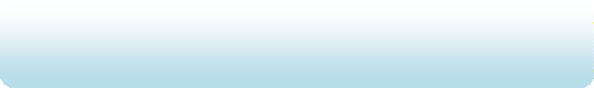 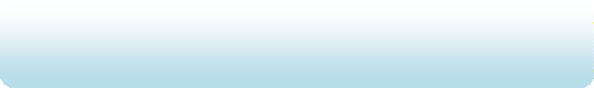 абонент - абонемент:абонент московской телефонной сетимежбиблиотечный абонемент; абонемент в бассейн, в музей, в консерваторию; концертный абонементартистичный – артистический:артистическая жизнь, судьба; артистические способности, наклонности артистичный ребёнок, артистичная поза, артистичное поведениебарский – барственный:барский дом, барская усадьба, барские дети барственная осанка, поза, манера держатьсяболотный – болотистыйболотный запах, туман; болотная вода, растительность, птица; болотные цветы, сапоги болотистый лес, берег, грунт; болотистая почва, долина, дорога, местностьбудний - будничный:будний деньбудничное настроение; будничная обстановка, одежда; будничное выражение лица; будничный голосвеликий - величественный:великий писатель, композитор, художник, исполнитель, мыслительвеличественная панорама, величественный архитектурный ансамбль, величественное здание, величественные руинывечный - вековой:вечные человеческие ценности, вечные проблемы, вечная шаль на плечах, вечная мерзлота, вечный покой, вечный огоньвековые дубы, вековая роща, вековой лес; вековые традиции, обычаиводный - водянистый:водная гладь, поверхность; водный стадион, вид спорта; водное пространство, водные поцедуры, водный растворводянистые стебли водорослей; водянистый суп, кисель; водянистые глаза; водянистая массавоенный - воинский:военный человек, военная промышленность, военный парад, военный завод, военное производство, военное деловоинское звание; воинская доблесть, честь; воинская часть; воинский долгвраждебный – вражеский враждебный прием, поступок, взгляд вражеская пуля, оборонавысокий – высотныйвысокая гора, цена, оценка; высокий потолок, рост, урожай высотное здание, строительство; высотный номерглиняный - глинистый:глиняная посуда; глиняный черепок, горшок; глиняный очаг; колосс на глиняных ногах глинистые почвы, глинистый сланец, глинистый грунтгуманный - гуманитарный:гуманная профессия, позиция, гуманное отношение, решение, общество, гуманный закон гуманитарная сфера, наука, проблема; гуманитарные исследования, гуманитарная катастрофагарантийный – гарантированный:гарантийный талон, гарантийная мастерскаягарантированный успех, гарантированные права, условия труда и оплаты, гарантированный отпускдейственный - действительный:действенная помощь, действенное средство, действенные меры, действенная силапроездной билет, действительный в течение 10 дней; действительный факт, действительная жизньделовой - деловитый:деловой стиль одежды, разговор; деловая встреча, деловое письмо, деловые связи, деловые кругиделовитая походка, деловитый вид, деловитые манерыдельный - деловитый:дельный человек, совет; дельное предложениеделовитая походка, деловитый стиль поведения, деловитые манерыдемократичный - демократический:демократическое правление, демократический строй, демократическая партия, демократические взглядыдемократичный стиль, демократичная одежда; демократичный клуб, ресторан; демократичное общество, окружениедипломат - дипломант:говорит как дипломат, вести себя как дипломат, профессиональный дипломат дипломант конкурсадобрый - добротный:добрый человек, добрая улыбка, память, доброе лицо, добрый взгляд добротная мебель, материя, добротный домдоверчивый – доверительныйдоверчивый ребенокдоверительный тон, голос, жест, взгляддождевой – дождливыйдождевой воздух, поток; дождевая капля дождливый день, вечер, месяц; дождливое утроединый - единичный:единая позиция по проблеме, единая форма, единое мнение, единый технологический процесс единичный случай, единичное явление, единичное исключениежитейский - жизненный:житейская проблема, житейские мелочижизненный интерес, путь; жизненное показание для операции; жизненная удача, драма, трагедияжесткий – жестокий:жесткий матрац, характер, жесткая дисциплина жестокий человек, кашель, спор, жестокая борьбазвериный - зверский:звериные следы, звериное чутьё, звериный орнаментзверский аппетит; зверское убийство, преступление; зверское выражение лицаземляной – землистый:земляные грядки, земляной холм, земляная насыпь, земляные работы землистый цвет лица, землистое лицозлой - злостный:злой взгляд, человек, голос, умысел; злая мачеха, жена; злые глаза, люди злостный прогульщик, нарушитель, неплательщикинформационный - информативный:информационный носитель, информационная программа, информационные технологии информативный доклад, информативное сообщение, выступление, информативная статьяинженерный – инженерскийинженерный факультет, подход, инженерная профессия, инженерное дело, инженерные войска, кадры, расчетыинженерский диплом, дом, сын, труд, глаз; инженерская фуражка: инженерские обязанности, традиции, словаискусный - искусственный:искусный мастер, ювелир, пианист, фокусник, искусный оратор, искусная отделка, работа искусственная весёлость, радость, бодрость; искусственные ткани, искусственный камень, смех, шелк;каменный – каменистый:каменный дом, утес, каменное зодчество, сооружение, сердце, выражение лица, каменная ограда каменистая дорога, земля, долина, почва, пустыня, тропинка; каменистый берег, овраг; каменистое днокомандированный - командировочный:работник, командированный в Москву; жить в гостинице как все командированные; командированный из Новгородакомандировочное удостоверение; командировочные деньгикомфортный - комфортабельный:комфортная ситуация, атмосфера, обстановка, ролькомфортабельная квартира, мебель; комфортабельный автомобиль, самолёт, теплоход, поездкрасочный - красящий:красочный пейзаж, натюрморт, язык; красочная картина; красочные, яркие цвета лета красящее веществоледяной – ледовый:ледяная горка, ледяной голос, ледяной ветер ледовое побоище, ледовый дворецлесистый – леснойлесистый островлесная чаща, ягода, трава, тропаличный – личностныйличный автомобиль, личное мнение личностное начало, личностный потенциалмогучий – могущественный:могучий дуб, могучий торс; могучая грудь, фигура; могучие плечи могущественное государство, могущественная власть, могущественное влияниенетерпимый – нестерпимый:нетерпимое отношение, нетерпимый поступок, нетерпимое поведение, нетерпимая выходка нестерпимая духота, боль, жараневежа – невежданевежа – невоспитанный, грубый человекневежда – малообразованный, малознающий человекодеть – надеть:одеть ребёнка, больного, малыша надеть платье, костюм, очки, украшенияпрактичный – практический:практичный человек, практичный шаг; практичная хозяйка, жена, мать практические занятия, практическая жизнь, практические навыкипредставить – предоставить:представить к награде, представить жениха родителям, представлять интерес предоставлять возможности, предоставлять документыпоступок - проступок:благородный поступок, самоотверженный поступок, мужской поступок, достойный поступок, совершить поступокдопустить проступок, досадный проступок, серьёзное наказание за проступокпугливый – пуганыйпугливый ребенок, заяц, взгляд, жест пуганая птицасытый - сытный:сытый человек, сытые дети, сытый кот, сытый волк сытный обед, сытное блюдо, сытный кормэффективный – эффектный:эффективный метод, способ, эффективное решение  эффектная женщина, эффектные костюмы, эффектная картина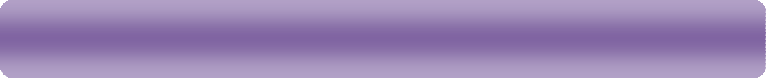 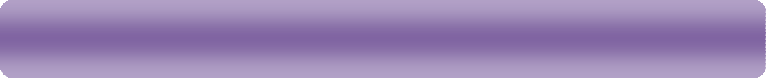 Определи, какие слова можно употребить в словосочетаниях:... телефонной сетиабонент абонементв бассейнабонент абонементспособностиартистические артистичныеребёнокартистический артистичныйдомбарственный барскийосанкабарская барственнаяденьбудний будничныйобстановкабудняябудничнаямыслительвеликий величественныйархитектурный ансамбльвеликий величественныйпроблемывечные вековыедубывечные вековые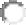 гладьводная водянистаясупводный водянистыйчеловеквоенный воинскийзваниевоенное воинскоемастерскаягарантированная гарантийнаяуспехгарантийный гарантированныйпосудаглиняная глинистаяберегглиняный глинистыйкатастрофагуманная гуманитарнаяотношениегуманитарное гуманноепроездной билетдейственный действительныйпомощьдейственная действительнаяразговорделовитый деловойпоходкаделовая деловитаясоветдельный деловой деловитыйодеждадемократическая демократичнаягосударстводемократическое демократичноепрофессиональный...дипломант дипломатконкурсадипломант дипломатчеловекдобротный добрыйкостюмдобротный добрыйпозицияединичная единаяслучайединый единичныймелочижизненные житейскиепутьжитейский жизненныйследызвериные зверскиеаппетитзвериный зверскийголосзлостный злойпрогульщикзлостный злойносительинформационный информативныймастерискусственный искусныйбриллиантискусственный искусныйберегкаменный каменистыйзодчествокаменное каменистоеспециалисткомандированный командировочныйудостоверениекомандированное командировочноеатмосферакомфортная комфортабельнаягостиницакомфортая комфортабельнаяязыккрасочныйкрасящийвеществокрасочное красящееголоследяной ледовыйдворец конькобежного спорталедяной ледовыйдубмогущественный могучийгосударствомогучее могущественноеотношениенетерпимое нестерпимоебольнетерпимая нестерпимаяплатьеодеть надетьребёнкаодеть надетьхозяйкапрактичная практическаязанятиепрактическое практичноек наградепредставить предоставитьльготыпредставить предоставитьдостойный ...поступокпроступокдосадный ...поступок проступокчеловексытый сытныйдесертсытый сытныйзаданиеэффективное эффектноеженщинаэффективная эффектнаяВ каком предложении вместо слова ЭФФЕКТИВНОСТЬ нужно употребить слово ЭФФЕКТНОСТЬ?ЭФФЕКТИВНОСТЬ российских методов подготовки космонавтов признана во всем мире.Жюри единогласно отметило ЭФФЕКТИВНОСТЬ выступления хореографического коллектива.Каждое изобретение молодого ученого удивляло своей простотой и ЭФФЕКТИВНОСТЬЮ.ЭФФЕКТИВНОСТЬ капитальных вложений в сельскохозяйственное производство стала видна очень скоро.В каком предложении вместо слова ГУМАННЫЙ нужно употребить слово ГУМАНИТАРНЫЙ?Самыми ГУМАННЫМИ профессиями на земле являются те, от которых зависит духовная жизнь и физическое здоровье человека.ГУМАННОЕ отношение к детям означает прежде всего понимание духовных усилий ребенка, уважительное отношение к этим исканиям и ненавязчивая помощь.Между странами постоянно развивается и укрепляется сотрудничество в ГУМАННОЙ сфере.ГУМАННЫЕ законы возможны только в зрелом обществе.В каком предложении вместо слова СПАСАТЕЛЬНЫЙ нужно употребить слово СПАСИТЕЛЬНЫЙ?Для него, видимо, это был единственный СПАСАТЕЛЬНЫЙ аргумент.В это время пришел СПАСАТЕЛЬНЫЙ катер и стал спускать под воду водолазов.В разгар пляжного сезона работа СПАСАТЕЛЬНЫХ бригад является особенно напряженной.Прошло несколько секунд, и с теплохода один за другим полетели в море СПАСАТЕЛЬНЫЕ круги.В каком предложении вместо слова СЫТЫЙ нужно употребить слово СЫТНЫЙ?СЫТЫЙ волк смирнее завистливого человека.Сено в стогу – СЫТЫЙ корм скоту.СЫТЫЙ голодного не разумеет.СЫТОЕ брюхо к ученью глухо.В каком предложении вместо слова ОТБОРНЫЙ нужно употребить слово ОТБОРОЧНЫЙ?Первое ружьё у него было фитильное, за которое он заплатил тридцать ОТБОРНЫХ соболей.Всего три месяца назад этот спортсмен дебютировал как солист на ОТБОРНОМ региональном этапе.Петра сопровождала сотня ОТБОРНЫХ солдат.Для выпечки этого сорта хлеба бралась только ОТБОРНАЯ пшеница.Какое из перечисленных слов имеет значение «вялый, равнодушный, находящийся в состоянии глубокого безразличия»?аскетичныйскептическийхладнокровныйапатичныйЗначение какого слова определено неправильно?ФАСАД – тыловая сторона здания.ИНЦИДЕНТ – случай, происшествие.ПРЕЦЕДЕНТ – случай, имевший ранее место и служащий примером или оправданием для последующих случаев подобного рода.ИНЕРТНОСТЬ – бездеятельность, неподвижность.Значение какого слова определено неправильно?РЕНЕГАТ – человек, изменивший своим убеждениям и перешедший в лагерь противников; отступник, изменник, предатель.ЭКСПОРТ – ввоз в страну иностранных товаров.ПАРИТЕТ – равенство, равное отношение, одинаковое положение.РАРИТЕТ – редкость.Значение какого слова определено неправильно?КОЛЛЕГИАЛЬНЫЙ – осуществляемый группой лиц.ПРЕСЛОВУТЫЙ – широко известный, заслуживающий положительной оценки.РЕЗЮМИРОВАТЬ – кратко обобщить.КОМФОРТ – бытовые удобства; то, что создает удобства.В каком предложении уместно использовать глагол ОПЛАТИТЬ?… расходы по командировке взялось издательство.За работу директор обещал … товарами, производимыми на заводе.Родина должна … бессмертьем тем, кто отдал ей жизнь на поле боя.За полученный товар следовало … как можно быстрее.Тренировочный тест.СЛОВАРИК ПАРОНИМОВААБОНЕМЕНТ - АБОНЕНТ Абонемент. Документ, предоставляющий право на обслуживание, пользование чем-либо, а также само право на это: библиотечный абонемент; абонемент в театр; абонемент на концерт. Абонент. Тот, кто пользуется абонементом: абонент библиотеки, телефонной сети; абонент не отвечает; аккуратный абонент.ББЕСТАЛАННЫЙ - БЕСТАЛАНТНЫЙ Бесталанный. Несчастный, обездоленный (народно-поэтич.): бесталанный (-ая) человек, друг, головушка, судьба, участь, любовь. Бесталантный. Не имеющий таланта, бездарный: бесталантный (-ая) писатель, художник, книга, специалист, критик, инженер.БРОДЯЖИЙ - БРОДЯЧИЙ Бродяжий. Относящийся к бродяге; принадлежащий, свойственный бродяге: бродяжий облик, характер, нрав, друг. Бродячий. Постоянно передвигающийся с места на место, кочующий: бродячий (-ая) музыкант, натура, труппа, охотник.БУДНИЙ - БУДНИЧНЫЙ Будний. Не праздничный, рабочий: будний (-яя, -ее) день, время, пора. Будничный. Предназначенный для будней, повседневный, обыденный: будничный (-ое, -ые) труд, дело, событие, заботы, платье, костюм; а также: однообразный, беспросветный, серый, безрадостный: будничный (-ая, -ое) голос, атмосфера, ответ, жизнь.ВВДОХНУТЬ (ВДЫХАТЬ) - ВЗДОХНУТЬ (ВЗДЫХАТЬ)Вдохнуть. Вобрать дыханием: вдохнуть свежий воздух, кислород, дым, запах цветов. В переносном значении: вдохнуть силы в товарища. Вздохнуть. Делать вздохи: вздохнуть с облегчением: а также: отдохнуть, передохнуть: вздохнуть после беготни.ВОИНСТВЕННЫЙ - ВОИНСТВУЮЩИЙ Воинственный. Обладающий воинским духом, храбрый: воинственный (-ая, -ое, -ые) народ, кочевники, страна, племена, государство; а также: свойственный воину, решительный, готовый к столкновению: воинственная осанка, воинственные нападки, воинственный характер, тон, спор. * Паронимы (греч.)— разные по смыслу, но близкие по звучанию слова. Сходство паронимов может привести к ошибкам в речи. (Примеч. ред.)Воинствующий. Активный, непримиримый: воинствующий безбожник, гуманист, обыватель, идеализм, материализм.ВОСПОМИНАНИЕ - НАПОМИНАНИЕ Воспоминание. Мысленное воспроизведение чего-нибудь, сохранившегося в памяти: воспоминание о спектакле; будить воспоминания; предаваться воспоминаниям; а также: записки или рассказы о прошлом: литературные воспоминания, писать воспоминания. Напоминание. Обращение, напоминающее о чем-нибудь: вторичное напоминание, напоминание директора, не дожидаться напоминания.ГГАДКИЙ - ГАДЛИВЫЙ Гадкий. Очень плохой, мерзкий; вызывающий отвращение: гадкий человек, поступок; гадкая ложь, сигара, погода. Гадливый. Полный отвращения, брезгливости к кому- или чему-нибудь: гадливый жест, взгляд: гадливое чувство, животное.ГАРАНТИЙНЫЙ - ГАРАНТИРОВАННЫЙ Гарантийный. Содержащий гарантию, служащий гарантией: гарантийный (-ая, -ое, -ые) ремонт, мастерская, страхование, срок, обязательство, паспорт, ценные бумаги. Гарантированный. Поддержанные законом, приказом: гарантированные права: гарантированная оплата: а также: обеспеченный — в сочетании со словами: доход, заработок, отдых, старость, будущее.Абонемент – право пользования чем-либо (или документ, предоставляющий это право) на определённый срок: абонемент в бассейн. Абонент – лицо или учреждение, имеющее абонемент: абонент телефонной сети.Адресат – лицо или организация, кому адресовано почтовое отправление (получатель). Адресант – лицо или организация, посылающие почтовое отправление (отправитель).Артистический - относящийся к артисту; предназначенный для артиста; свойственный артисту, художнику, характерный для него. Артистичный - отличающийся артистизмом, художественным вкусом.Бедный – обладающий очень скудным достатком, малоимущий или неимущий; имеющий недостаток в чём-либо, скудный; несчастный, возбуждающий сострадание, жалость. Бедственный - исполненный бедствий, лишений.Безответный - не получающий, не дающий ответа, отклика на что-либо; неспособный возражать, прекословить, очень кроткий. Безответственный - не несущий или не сознающий ответственности.Болотистый – изобилующий болотами, заболоченный; топкий, как болото. Болотный - относящийся к болоту, свойственный ему; предназначенный для работ на болоте, передвижения по болоту и т. п; живущий, произрастающий на болоте.Благодарный –	чувствующий	или	испытывающий признательность. Благодарственный – содержащий, заключающий в себе благодарность, признательность: благодарственное письмо, телеграмма.Благотворительный – имеющий целью оказание материальной помощи нуждающимся. Благотворный - полезный, оказывающий хорошее действие.Бывалый – много видавший и испытавший. Бывший – ныне не состоящий в какой - либо должности. Былой - минувший, прошлый.Безоглядный - совершаемый без раздумий и рассуждений. Ненаглядный - любимый, дорогой. Неоглядный – огромный, беспредельный, необозримый.Вдох – каждый отдельный впуск воздуха в лёгкие, каждое отдельное вдыхание: глубокий вдох. Вздох – усиленный вдох и выдох: вырвался вздох.Вековой - живущий, существующий столетия, очень долго, неизменный, постоянный: вековые дубы, вековой лес; вековые традиции, обычаи; Вечный - бесконечный во времени, не имеющий ни начала, ни конца, не перестающий существовать, бессрочный, не имеющий срока. - вечные человеческие ценности, вечные проблемы.Великий – превосходящий какой-либо уровень, выдающийся. Великий композитор, великий музыкант. Величественный – исполненный величия, торжественной красоты, имеющий большие размеры. Величественное здание, величественный монумент.Восполнить – возместить. Дополнить – добавить новые данные к тому, что сказано другими, сделать более полным, прибавив к чему-нибудь. Пополнить – увеличить прибавлением нового к чему-нибудь имеющемусяВраждебный – полный неприязни, ненависти. Вражеский - относящийся к неприятелю, врагу, противнику.Выгода – польза, преимущество. Выгодность – наличие выгоды; положительность, оставляющая хорошее впечатление.Выдача - выданные деньги, товар. Отдача – то же, что коэффициент полезного действия, польза. Передача – что-то, передаваемое кому-нибудь; процесс передачи. Раздача – дать многим что-то.Выплата – отдача денег в возмещение чего-нибудь. Оплата - плата, выплачиваемые за что-то деньги. Плата - денежное вознаграждение, возмещение за что-нибудь. Уплата – возмещение: уплата налогаВыплатить – выдать плату, полностью уплатить. Заплатить - отдавать в возмещение чего-нибудь, воздавать. Оплатить- внести плату за что-нибудь. Отплатить -   совершить,   сделать    что-нибудь    в    ответ    на    чей-то  поступок. Уплатить - то же, что и заплатитьВырастить – ухаживая, обеспечить рост, развитие кого-либо или чего-либо, взрастить. Нарастить – способствовать росту чего-либо, удлинить; вырастить в каком-либо количестве; накопить. Отрастить - дать возможность достичь в росте каких-либо размеров, величины.Высокий – большой по протяжённости или далеко расположенный в направлении снизу вверх; превышающий средний уровень, среднюю норму, значительный; выдающийся по значению, почётный, важный; возвышенный по содержанию, очень значительный, торжественный, не обыденный; очень хороший по качеству, отличный; о звуках: тонкий, звонкий, вызываемый колебаниями большой частоты. Высотный - простирающийся выше известного предела; вызываемый большой высотой; производящийся или используемый на большой высоте (авиа); об архитектурных сооружениях: очень высокий, многоэтажный.Гарантийный – прилагательное к существительному гарантия. Содержащий гарантию, служащий гарантией. Гарантированный - причастие от глагола гарантировать. Обеспеченный.Гармонический – относящийся к тармонии; основанный на принципах гармонии. Гармоничный - содержащий элементы гармонии; обладающий согласованностью, слаженностью, взаимным соответствием разных качеств предметов, явлений, частей целогоГлиняный – сделанный из глины. Глиняный горшок. Глинистый – содержащий глину. Глинистая почва.Годовалый -  в   возрасте   одного   года;   пролежавший,   просуществовавший год. Годовой - относящийся к целому году; получающийся к концу года, в итоге за год; рассчитанный на год. Годичный - сроком на один год, одногодичный.Гордость – чувство собственного достоинства, самоуважение, чувство удовлетворения от успехов; чрезмерно высокое мнение о себе. Гордыня - чрезмерная гордость.Гуманизм – прогрессивное движение эпохи Возрождения; отношение к людям, проникнутое любовью к человеку и заботой о его благе. Гуманность - свойство, в основе которого значение прилагательного гуманный.Гуманистический – прилагательное к существительным гуманизм и гуманист. Гуманитарный – обращенный к человеческой личности, к правам и интересам человека; относящийся к общественным наукам, изучающим человека и его культуру. Гуманный - человечный, человеколюбивый, проникнутый любовью к человеку, уважением к личности.Двоичный - основанный на счете двойками (парами): двоичная система. Двойной- вдвое больший: двойная порция; двойная забота; состоящий из двух предметов, частей: двойная подкладка; двойное дно. Двойственный – склоняющийся и в одну, и в другую сторону; противоречивый: двойственное отношение, мнение, чувство, поведение. Двоякий - имеющий два вида, две формы, два значения. Сдвоенный - что-то сделанное двойным. Удвоенный -увеличенный, усиленный вдвое.Действенный –     способный     воздействовать,      активный: действенная помощь. Действительный     –     настоящий,     подлинный;     сохраняющий   силу: проездной билет, действительная жизнь. Действующий – совершающий действия, находящийся в действии.Деловитый - толковый, серьезный, предприимчивый: деловитый работник; деловитый вид; деловитая походка. Деловой - относящийся к служебной деятельности, работе: деловой разговор, заседание. Дельный -способный к серьезной работе: дельный работник,; серьезный, заслуживающий внимания: дельный проект. Деляческий – в основе которого узкий практицизм, упускающий из виду общественную сторону дела.Демократичный – содержащий элементы демократичности, демократизма, простой, относящийся к народу. Демократический - основанный на принципах демократии, осуществляющий демократию, отражающий её, принадлежащий ей. (Употребляется в словосочетаниях терминологического характера)Диктант – письменная работа, состоящая в записывании диктуемого текста. Диктат - требование, указание, продиктованное одной, сильной стороной и навязанное для безусловного выполнения другой, слабой стороне.Дипломант – лицо, награждённое дипломом за успешное выступление на конкурсе, фестивале и т. п.; студент, готовящий выпускную, дипломную работу. Дипломат - Должностное лицо, занимающееся дипломатической деятельностью, работой в области внешних отношений; о человеке, действующем тонко, умело.Дипломатический – относящийся к дипломатии, дипломату (дипломатический пост). Дипломатичный – тонко рассчитанный, уклончивый (дипломатичное поведение).Длинный – имеющий большую длину, протяжённость; больший по длине, чем нужно; о человеке: высокий ростом.; медленно тянущийся. Длительный - долговременный.Добротный   - доброкачественный,   прочный:    добротный    товар,    костюм,  дом; Добрый - делающий добро, несущий благо, близкий, благородный: добрый человек, характер.Доверительный - выказывающий доверие кому-, чему-либо: доверительный тон, голос, жест, взгляд. Доверчивый - легко доверяющий; основанный на доверии: доверчивый ребенок, зверь, нрав.Дождевой - связанный с дождём, вызванный дождём, несущий дождь; предназначенный для защиты от дождя. Дождливый - обильный дождями. Дождлив сезон, год.Драматический – относящийся к драме; о голосе певца: сильный, несколько резкий по тембру, в отличие от лирического. Драматичный - содержащий элементы драматизма, напряжённости, выражающий сильные, глубокие переживания, чувства; рассчитанный на эффект, напыщенный.Дружеский – относящийся к другу, принадлежащий, свойственный ему, характеризующий отношения друзей. Дружественный – взаимно благожелательный, основанный на дружелюбии, выражающий расположение (преимущественно о государствах, народах и отношениях между ними). Дружныйсвязанный дружбой, взаимным согласием, происходящий одновременно, согласованно.Единичный – только один, единственный; отдельный, обособленный, индивидуальный. Единственный - только один, такой, кроме которого нет никакого другого; исключительный. Единый - общий, одинаковый, один для всех, обладающий внутренним единством.Желанный – очень ожидаемый, составляющий предмет желания; милый, дорогой. Желательный - нужный для чего-либо, соответствующий чьим-либо желаниям, интересам, ожиданиям.Жесткий - твердый, грубый (о предмете): жесткая ткань; строгий, безоговорочный: жесткость мер, характера, игры; жесткость в голосе. Жестокий - безжалостный, беспощадный; склонный к жестокости.Жизненный - относящийся к жизни: жизненные условия, противоречия; жизненный опыт, процесс, путь; близкий к жизни, к действительности: жизненный образ, рассказ; важный для жизни, общественно  необходимый:  жизненный вопрос. Житейский - обыденный, свойственный повседневной жизни: житейские хлопоты, будни, мелочи.Жилищный – прилагательное к существительному жилище. Жилой - предназначенный для жилья.Загородить - поставить ограду, загородку, заслонить, закрыть. Огородить - обнести оградой. Оградить- предохранить, оберечь. Отгородить - отделить,поставив ограду, перегородку. Перегородить - разделить перегородкой, чем- нибудь загораживающим.Занизить - сделать ниже  нормального,  необходимого,  сделать  ниже,  чем  нужно. Понизить - сделать более низким; перевести на более низкую, менее ответственную должность. Снизить - сделать низким, спустить ниже, снизить высоту.Заплатить —  1)  отдать  плату  за  что-либо,   2)   отплатить   (ответить).   Примеры	употребления: заплатить за	покупки, за работу, за услуги, за билет, за проезд; заплатить добром за добро (обратите внимание: после слова заплатить употребляется существительное или местоимение в В. п. с предлогом за). Выплатить —  выдать  плату  за  что-либо.  Примеры употребления: выплатить жалованье, выплатить проценты по долгу, выплатить ипотечный кредит. Отплатить — сделать что-либо в ответ на чей-либо поступок, отомстить. Примеры употребления: отплатить неблагодарностью, отплатить злом на добро, отплатить за гостеприимство, отплатить заботой и уходом. Оплатить — отдать плату за что-либо. Примеры употребления: оплатить расходы, оплатить счет, оплатить услуги.Заполнить - занять целиком; вписать нужные сведения во  что-нибудь.  Наполнить - сделать полным, занятым, насыщенным чем-нибудь. Переполнить - наполнить сверх меры.Зачинатель - тот, кто зачинает что-нибудь, кладет начало чему-то. Зачинщик - тот, кто подстрекает начать, начинает что-то неблаговидное.Звериный – прилагательное к существительному зверь; присущий зверю, свойственный зверю; жестокий, свирепый; чрезмерно сильный. Зверский - свойственный зверю, звериный; жестокий, свирепый, дикий; очень сильный, чрезвычайный.Звуковой - воспринимаемый слухом, состоящий из звуков. Звучный-издающий громкие, чистые звуки.Зрительный – относящийся к зрению; предназначенный для зрителей; такой, с помощью которого рассматривают что-либо. Зрительский - относящийся к зрителю, свойственный ему.Изобретательный – находчивый, быстрый на выдумку, способный изобретать.Изобретательский - относящийся к изобретательству, к изобретателю.Информативный – несущий информацию, насыщенный информацией. Информационный – относящийся к информации. Информация – информирование; сообщение о положении дел, событиях; сведения об окружающем мире и протекающих в нем процессах, воспринимаемые человеком или специальными устройствами. Информированность - осведомленность, степень владения информацией.Иронический – относящийся к иронии как стилистическому приёму. Ироничныйсодержащий элементы иронии, употребляющийся с целью насмешки.Искусный - умелый,  хорошо  знающий  своё  дело;  умело,  хорошо  выполненный. Искусственный - не природный, ненатуральный, сделанный наподобие настоящего, природного, неестественный.Исполнительный – имеющий своей задачей исполнение решений, постановлений, практически осуществляющий управление чем-либо; старательный, точно и хорошо исполняющий обязанности, поручения. Исполнительский - относящийся к исполнителю, к исполнению какого-либо художественного (музыкального, литературного, драматического) произведения.Исходный - начальный, отправной. Исходящий - отправляемый из учреждения.Каменистый - обильный камнем: почва. Каменный - сделанный из камня.Комфортный – обеспечивающий удобство, спокойствие, комфортабельный –отвечающий всем требованиям комфорта.Конный - связанный с лошадьми; действующий с помощью лошадей. Конский - принадлежащий коню, относящийся к нему, лошадиный.Коренастый – тип телосложения (невысокий, крепкий, мускулистый). Коренной – изначальный, исконный, постоянный, основной; касающийся самих основ, корней чего-либо, решающий, самый главный; основной, центральный, стержневой.Корневой - относящийся к корню растения; представляющий собой корень, состоящий из корня, корней.Костный – прилагательное к существительному кость; добываемый из костей.Костяной - сделанный из кости, добываемый из кости животных.Красочный – яркий, сочный. Красящий – причастие от глагола красить; содержащий краску, служащий для окрашивания. Крашеный - обработанный краской.Лакированный – покрытый лаком; вылощенный, внешне блестящий, гладкий. Лаковый - прилагательное к существительному лак; покрытый лаком (сделанный из кожи, из дерева, папье-маше или металла, покрытых лаком).Ледовый – состоящий изо льда, ледяной; находящийся, расположенный на льду; происходящий во льдах. Ледяной - прилагательное к существительному лёд; состоящий изо льда, покрытый льдом; очень холодный (холодный как лёд); крайне сдержанный, презрительно-холодный, уничтожающий.Лесистый – обильно поросший лесом. Лесной - прилагательное к существительному лес; расположенный в лесу, живущий, растущий в лесу; покрытый лесами; относящийся к лесоводству.Личностный – относящийся к личности. Личный - принадлежащий определенному лицу; принадлежащий личности; затрагивающий интересы какого- либо лица.Микроскопический – производимый с помощью микроскопа; различимый, видимый только в микроскоп. Микроскопичный - очень незначительный по величине, размеру, объёму.Мороженый – подвергшийся замораживанию. Морозильный – предназначенный для замораживания. Морозный - относящийся к морозу как явлению природы.Надеть - покрывать одеждой тело (т.е. надеть на самого себя): надеть пальто, шапку; с предлогом «на» надеть на себя и на кого-либо: надеть на спину рюкзак, надеты чехлы на мебель. Одеть - покрыть кого-нибудь одеждой: одеть ребенка.Наличие - присутствие, существование: быть в наличии. Наличность - количество чего-нибудь на данное время; деньги, имеющиеся налицо.Напоминание – слова с целью напомнить. Упоминание - слова, касающиеся кого- то, сказанные не специально, а вскользь.Невежа - грубый, невоспитанный человек. Невежда - малообразованный, несведущий человек.Нестерпимый – такой, который невозможно стерпеть (нестерпимый холод). Нетерпимый - такой, с которым нельзя мириться: нетерпимое положение, поведение; лишенный терпимости, не считающийся с чужим мнением: нетерпимый человек; нетерпим к чужому успеху. Нетерпеливый - не имеющий терпения в ожидании кого-нибудь, чего-нибудьНеудачный	–	сопровождающийся,	закончившийся	неудачей; неудовлетворительный, не такой, каким должен быть. Неудачливый - преследуемый неудачами.Обвинённый – тот, кто признан виновным. Обвинительный - содержащий в себе обвинение, выражающий осуждение.Обрывок - оторванный, оборванный кусок, отдельные, несвязные, разрозненные части чего-нибудь. Отрывок - часть, выделенная из какого-нибудь произведения, из повествования.Обхватить - заключив между распростёртыми руками, пальцами, лапами и т. д., плотно прижать кого-что-либо к себе: мать обхватила ребёнка; борец обхватил соперника. Охватить - окружить, сжать; заключить в свои пределы, обнять, окутать: (охватил) шею.Ограничить - поставить в какие-то рамки, границы, определить какими-нибудь условиями. Отграничить - разграничив, отделить. Разграничить -разделить, обозначая границы; точно определить, отделив одно от другого.Оклик - возглас, которым окликают, т.е.  крикнув,  останавливают  или  подзывают. Отклик - ответ на зов, обращение; отражение, след, пережиток чего- нибудь.Органический – организм; характеризующийся жизненными процессами, живой; образовавшийся в результате разложения животных и растительных организмов. Органичный - обусловленный самой сущностью чего-либо, органически присущий кому- или чему-либо.Отборочный - служащий для отбора кого-, чего-либо: отборочный матч, турнир; отборочная комиссия. Отборный - отобранный, лучший по качеству: отборный товар, лен, уголь; неприличный: отборная брань, ругань.Отклонение - отвержение, отказ от чего-нибудь, ненормальность, странность в поведении. Уклонение - движение в сторону, чтобы избежать чего-нибудь; отход от прямого направления.Отличить - установить различие, границу между чем-кем-нибудь; выделить из числа других. Различить - распознать, установить различие между кем-чем- нибудь.Отличие - признак, создающий разницу между чем-кем-нибудь. Различие - разница, несходство между кем-чем-нибудь.Памятливый -   обладающий   хорошей   памятью:   памятливый   человек,  ученик. Памятный - сохранившийся в памяти, незабываемый: памятная дата, встреча, поездка; памятный год; служащий для запоминания; напоминания, памятная книжка, памятный значок.Перетерпеть - многое вытерпеть; терпя, преодолеть. Претерпеть - перенести многое (лишения); подвергнуться переработке, изменению.Покупательный – относящийся к возможности купить. Покупательский – относящийся к покупателю, принадлежащий ему.Популярный – понятный, доступный, несложный по изложению; пользующийся широкой известностью, общественными симпатиями. Популистский – апеллирующий к широким массам и обещающий им скорое и лёгкое решение острых	социальных	проблем.Почтенный - внушающий почтения, заслуживающий его;  большой, значительный. Почтительный - относящийся к кому-нибудь с почтением, выражающий почтение.Практический - относящийся к области практики; нужный для практики; прививающий  умение,  навыки;  относящийся  к  области   реальных  потребностей. Практичный - опытный, хорошо разбирающийся в жизненных делах; удобный, пригодный в деле, выгодный, экономный.Предоставить - отдать в распоряжение, пользование, предоставить квартиру, заем, кредит, свободу, слово, возможность; дать право, возможность сделать: предоставить решить дело, вести спор, определить цену. Представить - доставить, предъявить, сообщить: представить отчет, проект; познакомить: представить гостя, лектора; выдвинуть, предложить: представить к награде, к ордену, к званию, на соискание премии; также: причинить, создать: это не представляет затруднений.Представительный - производящий выгодное впечатление (представительная наружность),	авторитетный;	внушающий	почтение,	важный, импозантный. Представительский – выборный (представительный орган) относящийся к представительству, представителю (представительские расходы).Признанный - пользующийся общим признанием. Признательный - испытывающий, выражающий признательность.Продуктивный – приносящий положительные результаты, создающий какие-либо ценности в процессе труда, производительный, плодотворный. Продуктовый – предназначенный для продуктов питания, связанный с торговлей или хранением продуктов.Производительный – Приносящий очевидные результаты, создающий какие-нибудь ценности, продуктивный. Производственный – относящийся к производству; занимающийся производством, участвующий в производстве. Производительность - показатель эффективности производства, характеризующий выпуск продукции в расчете на единицу используемых ресурсов, факторов производства; частное от деления объема производства на величину затрат ресурсов на данный объем производства.Просветительный – служащий для просвещения, распространяющий просвещение. Просветительский – относящийся к просветительству, просветителю, свойственный им.Публицистический – относящийся к публицистике, к публицисту.. Публицистичный – затрагивающий злободневные общественно-политические вопросы.Пугливый – боязливый, пугающийся; выражающий боязливость. Пуганыйтакой, которого часто пугали или который сильно напуган.Раздражение – состояние возбуждения, взволнованности, чувство острого недовольства,     досады,	реакция клетки на внешнее воздействие. Раздражительность - свойство личности.Ритмический – относящийся к ритмике, подчинённый ей. Ритмичный - повторяющийся через равные промежутки чего-либо.Романтический – относящийся к романтизму как направлению в литературе и искусстве и как художественному методу; свойственный романтику; исполненный романтики; эмоционально-приподнятый, привлекающий своей таинственностью. Романтичный - содержащий элементы романтизма, таинственности, мечтательности.Скрытный – содержащий элементы романтизма, таинственности, мечтательности. Скрытый - тайный, не обнаруживающийся явно.Словарный - состоящий из слов; относящийся к словарю. Словесный –устный.Сопротивление	- противодействие	натиску,	нападение, воздействию. Сопротивляемость - способность сопротивляться, степень сопротивления.Соседний – расположенный вблизи, рядом с кем-чем-либо, по соседству.Соседский - относящийся к соседу, принадлежащий ему.Сравнимый - такой, который можно сравнивать. Сравнительный - устанавливающий черты сходства или различия, сопоставительный; осуществляемый на основе сравнения.Сценический – относящийся к сцене; связанный с театром, театральным искусством, театральной деятельностью. Сценичный - пригодный для сцены, для театрального представления, обладающий свойствами, нужными для сцены.Технический – относящийся к технике, связанный с ней, с научной разработкой её; используемый в промышленности; относящийся к обслуживанию техники какого-либо производства; действующий только по указанию руководителя, не ответственный. Техничный - обладающий мастерством, высокой техникой; исполненный с большим искусством, умением (в спорте, искусстве).Удачливый – счастливый; тот, кому везет (удачливый исследователь).Удачный – успешный (удачный день).Униженный – тот, кого унизили; выражающий унижение, свидетельствующий об унижении. Унизительный - оскорбительный для чьего- либо достоинства, самолюбия.Фактический   –   действительный,  соответствующий  фактам;	реальный.Фактичный - соответствующий действительности, фактам, требованиям точности.Хищнический – свойственный хищнику, грабительский.; бесхозяйственный, бесплановый, преследующий цели ближайшей выгоды, обогащения. Хищный - о животных: питающийся животными; жадный, полный стремления овладеть кем-чем-либо, захватить что-либо, а также выражающий такое стремление; такой, как у хищника.Царский - относящийся к царю, роскошный, богатый принадлежащий ему; относящийся к политическому режиму монархии во главе с царём. Царственный - отличающийся величественностью, значительностью по размаху. Царствующий – выполняющий обязанности царя; то же, что царить (высокий) первенствующий, превосходящий всех в каком-то отношении.Целый - весь без изъятия, полный: целый кусок, стакан; значительный, большой: целый ворох бумаг;  целый  ряд  вопросов;  невредимый:  все  вещи  целы. Цельный - из одного вещества, куска, сплошной: цельная плита; цельный гранит. Целостный – обладающий внутренним единством: теория.Экономический – относящийся к экономике, хозяйственный. Экономичный – дающий возможность что-либо сэкономить, выгодный. Экономный - бережливо расходующий что-либо, соблюдающий экономию; требующий умеренных затрат, способствующий экономии, скромный в расходах.Эстетический – относящийся к эстетике (науке о прекрасном в искусстве и в жизни, об общих законах художественного творчества); связанный с созданием и восприятием прекрасного. Эстетичный - красивый, изящный; содержащий элементы эстетизма.Этический – относящийся к этике (науке, объектом изучения которой является мораль); соответствующий требованиям морали. Этичный - допустимый с точки зрения требований этики (норм поведения).Эффективный – дающий эффект, действенный. Эффектный - производящий эффект, впечатляющий.эффективный метод, эффективное решение, эффектные костюмы.Эффективность	–	действенность,	результативность.	Эффектность	-броскость, способность производить впечатление.№ задания12345678910Ответ2312241221